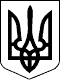 Дергачівська міська радаVІІІ сесія VІІ скликанняРІШЕННЯВід 31 березня  2016 року                                                                                                       № 8Про надання матеріальної допомоги громадянам – мешканцям міста Дергачі, учасникам антитерористичної операції на території Донецької та Луганської областей на вирішення соціально-побутових питань	Розглянувши заяви громадян – мешканців міста Дергачі про надання матеріальної допомоги на вирішення соціально-побутових питань, як учасникам антитерористичної операції на території Донецької та Луганської областей, документи, що посвідчують безпосередню участь в антитерористичній операції на території Донецької та Луганської областей, з метою підтримки громадян, які опинилися в складних життєвих обставинах, виходячи із заходів щодо реалізації Програми соціально-економічного та культурного розвитку міста Дергачі на 2016 рік, затвердженої рішенням №19 VІІ сесії VІІ скликання Дергачівської міської ради від 19 лютого 2016 року, фінансування в межах реальних можливостей бюджету, враховуючи рекомендації постійної комісії з питань планування, бюджету та фінансів Дергачівської міської ради, керуючись ст.ст. 26, 59 Закону України «Про місцеве самоврядування в Україні» міська рада -ВИРІШИЛА:Надати громадянам – мешканцям міста Дергачі матеріальну допомогу на вирішення соціально-побутових питань, як учасникам антитерористичної операції на території Донецької та Луганської областей, згідно додатку (додається).Контроль за виконанням даного рішення покласти на постійну комісію з питань планування, бюджету та фінансів Дергачівської міської ради.        Дергачівський міський голова                                                             О.В.ЛисицькийДодаток до проекту рішення VІІІ сесії Дергачівської міської ради VІІ скликання  від 31 березня 2016 року  № 8Списокгромадян - мешканців міста Дергачі, яким надається матеріальна допомога на вирішення соціально-побутових питань, як учасникам антитерористичної операції на території Донецької та Луганської областейЗаступник Дергачівського міського голови з фінансово-економічних питань 						О.С. Христенко№ п/пПрізвище, ім’я, по-батьковіАдреса заявникаСума,грн.Ладний Віталій Іванович (із виплатою коштів його матері Ладній Лідії Іванівні)м. Дергачі, вул. Зарічна, 71000,00Попік Микола Михайлович(із виплатою коштів його матері Попік Світлані Дмитрівні)м. Дергачі, пров. Шкільний, 176, кв. 51000,00Гончаренко Павло Сергійович м. Дергачі, вул. Короленко, 14 1000,00Андрієнко Олександр Юрійовичм. Дергачі, вул. Суворова, 23, кв. 881000,00Гужва Артем Володимировичм. Дергачі, вул. Хлібороба (колишня Червоного Хлібороба), 21000,00Малафей Дмитро Русланович (із виплатою коштів його матері Драніциній Ларисі Сергіївні)м. Дергачі, вул. Хлібороба (колишня вул. Червоного Хлібороба), 281000,00